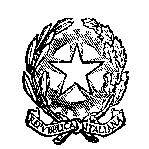 Ministero dell’IstruzioneUfficio Scolastico Regionale per il LazioISTITUTO COMPRENSIVO “ENNIO QUIRINO VISCONTI” Via della Palombella 4 -  Cap. 00186  Roma  - Tel  06.6833114 Cod. Mecc. RMIC818005 - Codice Fiscale  97198370583 – web  www.icvisconti.edu.ite-mail  rmic818005@istruzione.it     pec  rmic818005@pec.istruzione.itDipartimento di _____________________ Scuola Secondaria di I gradoAree Disciplinari ______________ Scuola PrimariaLe settimane del PTOF e di Educazione CivicaSettimana del VEROPrimariaGianturcoPrimariaRuspoliPrimariaSettembriniSecondariaPalazzo CevaSecondariaS. Agata de’ GotiAttività previste in ogni disciplinaAttività interdisciplinariAttività in continuitàEvento finaleSettimana del BELLOPrimariaGianturcoPrimariaRuspoliPrimariaSettembriniSecondariaPalazzo CevaSecondariaS. Agata de’ GotiAttività previste in ogni disciplinaAttività interdisciplinariAttività in continuitàEvento finaleSettimana del BENEPrimariaGianturcoPrimariaRuspoliPrimariaSettembriniSecondariaPalazzo CevaSecondariaS. Agata de’ GotiAttività previste in ogni disciplinaAttività interdisciplinariAttività in continuitàEvento finaleSettimana SCUOLA APERTAPrimariaGianturcoPrimariaRuspoliPrimariaSettembriniSecondariaPalazzo CevaSecondariaS. Agata de’ GotiAttività previste in ogni disciplinaAttività interdisciplinariAttività in continuitàOPEN DAY 19 ottobreOPEN DAY 3 dicembre